Załącznik nr 2Lokalizacja tablic dla obszaru Natura 2000 Walaszczyki w Częstochowie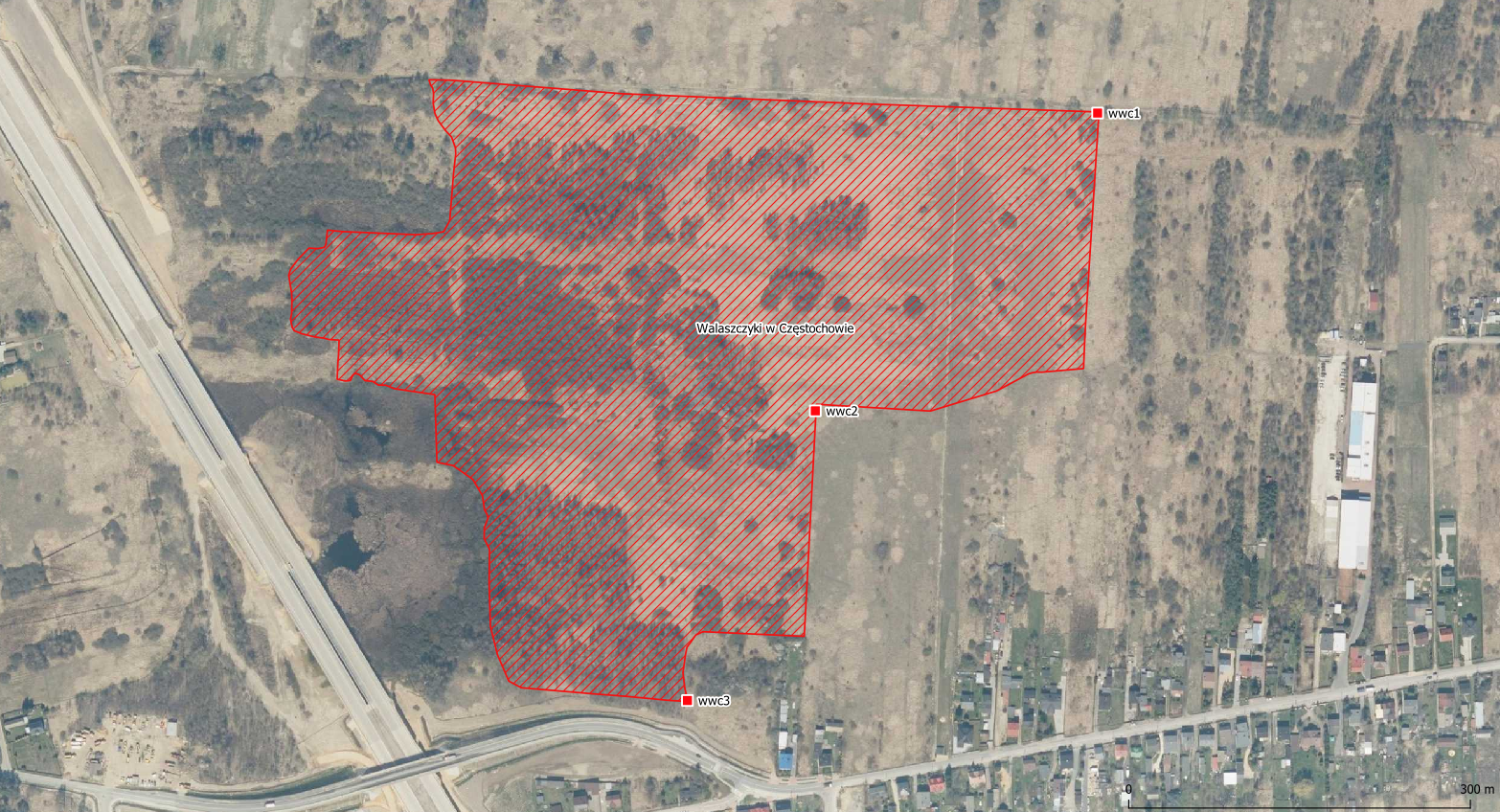 